MATHEMATICS SCOPE AND SEQUENCE AUDIT: Year Foundation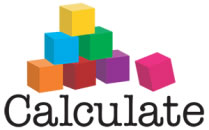 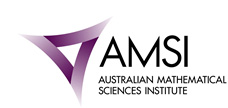 School:Date:NUMBER AND ALGEBRA NUMBER AND ALGEBRA TIMESSAMTerm 1Term 2Term 3Term 4Number & Place ValueEstablish understanding of the language and processes of counting by naming numbers in sequences, initially to and from 20, moving from  any starting point(ACMNA001)TIMESNA1Connect number names, numerals and quantities, including zero, initially up to 10 and then beyond (ACMNA002)TIMESNA01Subitise small collections of objects (ACMNA003)TIMESNA01Compare, order and make correspondences between collections, initially to 20, and explain reasoning (ACMNA289)TIMESNA01Represent practical situations to model addition and sharing (ACMNA004)TIMESNAO2Patterns & AlgebraSort and classify familiar objects and explain the basis for these classifications. Copy, continue and create patterns with objects and drawings (ACMNA005)MEASUREMENT AND GEOMETRYMEASUREMENT AND GEOMETRYMeasurement & GeometryUse direct and indirect comparisons to decide which is longer, heavier or holds more, and explain reasoning in everyday language (ACMMG006)Compare and order the duration of events using the everyday language of time(ACMMG007)TIMESMG03Connect days of the week to familiar events and actions (ACMMG008)ShapeSort, describe and name familiar two-dimensional shapes and three-dimensional objects in the environment (ACMMG009)Location & TransformationDescribe position and movement (ACMMG010)STATISTICS AND PROBABILITY STATISTICS AND PROBABILITY Answer yes/no questions to collect information (ACMSP011)TIMESSP17PROFICIENCIES (Embedded Throughout)PROFICIENCIES (Embedded Throughout)KeywordsKeywordsKeywordsKeywordsKeywordsKeywordsUnderstandingincludes connecting names, numerals and quantitiesMaking connectionsMaking connectionsMaking connectionsMaking connectionsMaking connectionsMaking connectionsFluencyincludes readily counting numbers in sequences, continuing patterns, and comparing the lengths of objects Counting readily, continuing patterns, comparingCounting readily, continuing patterns, comparingCounting readily, continuing patterns, comparingCounting readily, continuing patterns, comparingCounting readily, continuing patterns, comparingCounting readily, continuing patterns, comparingProblem Solvingincludes using materials to model authentic problems, sorting objects, using familiar counting sequences to solve unfamiliar problems, and discussing the reasonableness of the answerModel, solve, discuss reasonablenessModel, solve, discuss reasonablenessModel, solve, discuss reasonablenessModel, solve, discuss reasonablenessModel, solve, discuss reasonablenessModel, solve, discuss reasonablenessReasoningincludes explaining comparisons of quantities, creating patterns, and explaining processes for indirect comparison of lengthExplaining, creatingExplaining, creatingExplaining, creatingExplaining, creatingExplaining, creatingExplaining, creating